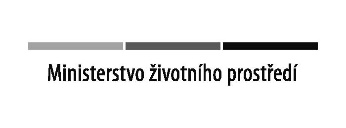 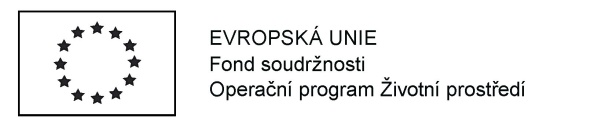 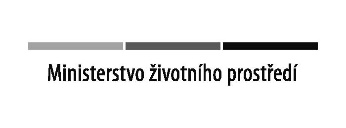 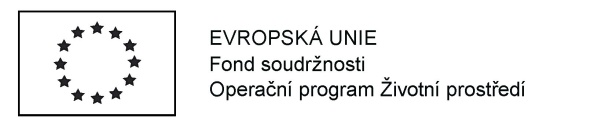 POTVRZENÍ O LIKVIDACI PŮVODNÍHO KOTLEMajitel kotle určeného k likvidaci:Datum ………………………………………  Podpis ………………………………………….Identifikace subjektu (sběrné suroviny, sběrný dvůr,..) likvidujícího kotlové těleso (kotel)Datum ……………………………   Razítko a podpis …………………………………………JménoJménoPříjmeníPříjmeníPříjmeníUliceUliceČíslo popisné (číslo evidenční)Číslo popisné (číslo evidenční)Číslo popisné (číslo evidenční)ObecObecPSČPSČPSČTypové označení kotleJmenovitý tepelný výkon kotle (kW)Výrobní číslo kotleRok výrobyNázev / Jméno a příjmeníIČOAdresaPSČHmotnost kotlového tělesa určeného k likvidaci…………………….. kg